Відділ освіти броварської районної державної адміністраціїКИЇВСЬКОЇ ОБЛАСТІсвітильнянський навчально-виховний комплекс «Загальноосвітня школа І-ІІІ ступенів – дошкільний навчальний заклад»вул. Макаренка, 16А с. Світильня Броварський район Київська область 07444 тел.: 30-2-12,  E-mail: svitylnia2015@ukr.net,  Web: www.svit-nvk.wix.comНАКАЗc. СвітильняПро звільнення від державної підсумкової атестації Згідно з Положенням про державну підсумкову атестацію учнів (вихованців) у системі загальної середньої освіти (наказ Міністерства освіти і науки України від 30.12.2014№ 1547, зареєстрований у Міністерстві юстиції України 14.02.2015 № 157/26602), Порядком переведення  учнів (вихованців) загальноосвітнього навчального закладу до наступного класу, затвердженого наказом Міністерства освіти і науки України від 14.07.2015 № 762, зареєстрованого в Міністерстві юстиції України 30.07.2015   № 924/27369, наказу Міністерства освіти України та Міністерства охорони здоров’я України від 01.02.2013 №72/78 «Про затвердження Інструкції про звільнення від проходження державної підсумкової атестації учнів (вихованців) загальноосвітніх навчальних закладів за станом здоров’я», згідно з листом  МОН України від 31.01.2018 № 1/9-66 «Про організоване завершення 2017/2018 н.р. та особливості проведення ДПА у закладах загальної середньої освіти», згідно заяви батьків, заключення лікарсько-консультативної комісії № 20  та рішення педагогічної ради Світильнянського НВК (протокол від 02.03.2018 № 12)НАКАЗУЮ:Звільнити від складання державної підсумкової атестації за станом здоров’я учня 9 класу Оніщенка Кирила Вікторовича.Класному керівнику 9 класу Гладкій Р.О.: учню 9 класу Оніщенку Кирилу, який звільнений від складання державної підсумкової атестації за станом здоров’я, у додаток до свідоцтва про базову загальну середню освіту зробити запис «звільнений».Заступнику директора з навчально-виховної роботи Мальковець Ж.О.: забезпечити контроль за відповідністю виставлення річних оцінок у додаток до свідоцтва про базову загальну середню освіту і запису «звільнений» у графі «Державна підсумкова атестація». Моргун О.В., вчителю інформатики: розмістити даний наказ на сайті Світильнянського НВК.Контроль за виконанням даного наказу покласти на заступника директора з навчально-виховної роботи Мальковець Ж.О.Директор НВК                                                                                Т.М.Решотко« «28» березня  2018 р.         № 51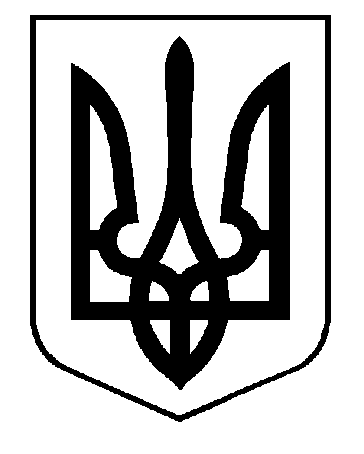 